РЕШЕНИЕРассмотрев проект решения о порядке определения размера платы за увеличение площади земельных участков, находящихся в частной собственности, в результате перераспределения с земельными участками, находящимися в собственности Петропавловск-Камчатского городского округа, внесенный первым заместителем Главы администрации Петропавловск-Камчатского городского округа Иваненко В.Ю., в соответствии со статьей 39.28 Земельного кодекса Российской Федерации, статьей 5 Решения Городской Думы Петропавловск-Камчатского городского округа от 06.03.2013 № 42-нд                    «О порядке управления и распоряжения имуществом, находящимся в муниципальной собственности Петропавловск-Камчатского городского округа», Городская Дума Петропавловск-Камчатского городского округа РЕШИЛА:1. Принять Решение о порядке определения размера платы за увеличение площади земельных участков, находящихся в частной собственности, в результате перераспределения с земельными участками, находящимися в собственности Петропавловск-Камчатского городского округа. 2. Направить принятое Решение Главе Петропавловск-Камчатского городского округа для подписания и обнародования.РЕШЕНИЕот 17.03.2015 № 305-ндО порядке определения размера платы за увеличение площади земельных участков, находящихся в частной собственности, в результате перераспределения с земельными участками, находящимися в собственности Петропавловск-Камчатского городского округа
Принято Городской Думой Петропавловск-Камчатского городского округа(решение от 11.03.2015 № 700-р)1. Настоящее Решение о порядке определения размера платы за увеличение площади земельных участков, находящихся в частной собственности, в результате перераспределения с земельными участками, находящимися в собственности Петропавловск-Камчатского городского округа (далее – Решение) устанавливает порядок определения размера платы за увеличение площади земельных участков, находящихся в частной собственности, в результате перераспределения с земельными участками, находящимися в собственности Петропавловск-Камчатского городского округа  (далее - размер платы).2. Размер платы рассчитывается Департаментом градостроительства и земельных отношений администрации Петропавловск-Камчатского городского округа.3. Размер платы определяется как 15 процентов кадастровой стоимости земельного участка, находящегося в собственности Петропавловск-Камчатского городского округа, рассчитанной пропорционально площади части такого земельного участка, подлежащей передаче в частную собственность в результате его перераспределения с земельными участками, находящимися в частной собственности, за исключением случая, предусмотренного пунктом 4 настоящего Решения.4. Размер платы в случае перераспределения земельных участков в целях последующего изъятия подлежащих образованию земельных участков для нужд Петропавловск-Камчатского городского округа определяется на основании установленной в соответствии с законодательством об оценочной деятельности рыночной стоимости части земельного участка, находящегося в собственности Петропавловск-Камчатского городского округа, подлежащей передаче в частную собственность в результате перераспределения земельных участков.5. Настоящее Решение вступает в силу после дня его официального опубликования и распространяется на отношения, возникшие с 01.03.2015. 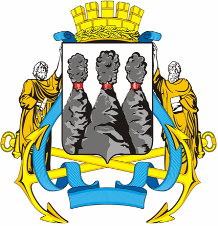 ГОРОДСКАЯ ДУМАПЕТРОПАВЛОВСК-КАМЧАТСКОГО ГОРОДСКОГО ОКРУГАот 11.03.2015 № 700-р28-я (внеочередная) сессияг.Петропавловск-КамчатскийО принятии решения о порядке определения размера платы за увеличение площади земельных участков, находящихся в частной собственности, в результате перераспределения с земельными участками, находящимися в собственности Петропавловск-Камчатского городского округаГлава Петропавловск-Камчатского городского округа, исполняющий полномочия председателя Городской ДумыК.Г. СлыщенкоГОРОДСКАЯ ДУМАПЕТРОПАВЛОВСК-КАМЧАТСКОГО ГОРОДСКОГО ОКРУГАГлава Петропавловск-Камчатского городского округа   К.Г. Слыщенко